СОВЕТ СТАРОТИТАРОВСКОГО СЕЛЬСКОГО ПОСЕЛЕНИЯ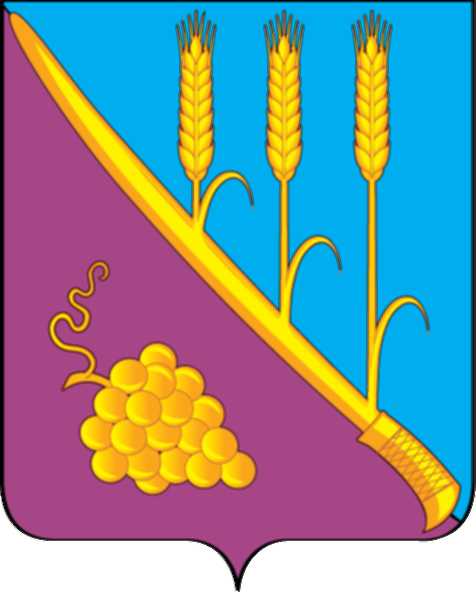 ТЕМРЮКСКОГО РАЙОНАР Е Ш Е Н И Е  № ___        ___ сессия                                                                             IV  созыва     « » ________ 2020 года                                                     ст. СтаротитаровскаяО внесении изменений в решение VI сессии Совета Старотитаровского сельского поселения Темрюкского района от  10  декабря  2019 года № 36 «О бюджете Старотитаровского сельского поселения Темрюкского района на 2020 год»В соответствии с Федеральным Законом от 6 октября 2003 года               № 131- ФЗ «Об общих принципах организации местного самоуправления в Российской Федерации», Бюджетным кодексом Российской Федерации, Законом Краснодарского края  «О краевом бюджете на 2020 год и на плановый период на 2021 и 2022 годов» от 23 декабря 2019 года № 4200-КЗ, Уставом Старотитаровского сельского поселения Темрюкского района, Положением о бюджетном процессе в Старотитаровском сельском поселении Темрюкского района, а также в связи с необходимостью увеличения налоговых доходов в сумме 2 746,9 тыс.рублей, безвозмездных поступлений из районного бюджета в сумме 3 971,9 тыс.рублей, уменьшением неналоговых доходов в сумме 1376,9 тыс.рублей,  Совет Старотитаровского сельского поселения Темрюкского района решил:          1. Внести в решение VI сессии Совета Старотитаровского сельского поселения Темрюкского района от  10  декабря  2019 года № 36 «О бюджете Старотитаровского сельского поселения Темрюкского района на 2020 год следующие изменения:                 1.1. Изменить основные характеристики бюджета Старотитаровского сельского поселения Темрюкского района на 2020 год:             1) в подпункте 1 пункта 1 после слов «общий объем доходов в сумме» слова «72 049,2 тыс.рублей» заменить словами «77 391,1 тыс. рублей»;          2)  в подпункте 2 пункта 1 после слов «общий объем расходов в сумме» слова «74 900,8 тыс. рублей» заменить словами «80 242,7 тыс. рублей».          1.2. Текстовую часть решения о бюджете дополнить пунктом   следующего содержания:«Утвердить в составе доходов бюджета Старотитаровского сельского поселения Темрюкского района безвозмездные поступления из районного бюджета в сумме 3 971,9  тыс. рублей» и считать его пунктом № 6.          1.3. Пункт «6» считать пунктом «7», пункт «7» считать пунктом «8» и далее изменив нумерацию пунктов с учетом увеличения на одну единицу.1.4  Приложение № 4 «Объем поступлений доходов в бюджет Старотитаровского сельского поселения Темрюкского района по кодам видов (подвидов) доходов на 2020 год» изложить в новой редакции согласно приложению  № 1 к настоящему решению.1.5 Приложение № 6 «Распределение бюджетных ассигнований по разделам и подразделам классификации расходов бюджетов на 2020 год», изложить в новой редакции согласно приложению № 2 к настоящему решению.1.6 Приложение № 7 «Распределение бюджетных ассигнований по целевым статьям (муниципальным программам Старотитаровского сельского поселения Темрюкского района и непрограммным направлениям деятельности), группам (группам и подгруппам) видов расходов классификации расходов бюджетов на 2020 год», изложить в новой редакции согласно приложению № 3 к настоящему решению.1.7 Приложение № 8 «Ведомственная структура расходов бюджета Старотитаровского сельского поселения Темрюкского района на 2020год»  изложить в новой редакции  согласно приложению № 4  к настоящему решению.1.8 Приложение № 9 «Источники внутреннего финансирования дефицита бюджета Старотитаровского сельского поселения Темрюкского  района, перечень статей  источников финансирования дефицитов бюджетов на 2020 год» изложить в новой редакции согласно приложению № 5 к настоящему решению.2. Контроль  за исполнением данного решения оставляю за собой и  постоянной комиссией Совета Старотитаровского сельского поселения Темрюкского района по вопросам  экономики, бюджета, финансов, налогов и распоряжению муниципальной собственностью (Н.Г.Красницкая).  3. Официально опубликовать (разместить) настоящее решение в периодическом печатном издании газете «Станичная газета» и официально опубликовать (разместить) на официальном сайте муниципального образования Темрюкский район в информационно-телекоммуникационной сети «Интернет», а так же разместить на официальном сайте администрации Старотитаровского сельского поселения Темрюкского района.          4. Решение вступает в силу после его официального опубликования.Проект подготовлен и внесён:Начальником финансового отдела администрации Старотитаровскогосельского поселения Темрюкского района                                   Л. В. КубракПроект согласован:Заместителем главы Старотитаровскогосельского поселения Темрюкского района                                   Т.И.ОпаринойЗаместителем главы Старотитаровскогосельского поселения Темрюкского района                                    Е.М.ЗиминойДиректором МКУ «Старотитаровская ЦБ»                                    Н.В.Ткаченко                              Глава Старотитаровского сельскогопоселения Темрюкского района 	                                                _________________А.Г.Титаренко«_____» ________2020 годаПредседатель Совета Старотитаровского сельского поселения Темрюкского района_______________И.А.Петренко«____» _________ 2020 года